National SDG Action Plan Workshop 11-12 October 2021, NicosiaVenue: Hilton HotelAgendaDAY 1 MONDAY, 11 OCTOBER 2021DAY 1 MONDAY, 11 OCTOBER 2021TIMENicosiaACTIVITYACTIVITY08:00-08:3008:00-08:30Registration/Welcome coffee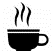 08:30-09:0008:30-09:00Opening remarksMr. Theodosis A. Tsiolas, Permanent Secretary, Directorate General for European Programmes, Coordination & Development, (DGEPCD ), Ministry of Finance Mr. Einar Bjorgo, Director, Division for Satellite Analysis, Applied Research and 2030 Agenda, United Nations Institute for Training and ResearchMr. Kaspar Richter, Head of Unit ‘’Sustainable growth and business environment’’, DG REFORM, European CommissionSession 1. Implementing SDGs in Cyprus: Key strategies and policies for the Action PlanSession 1. Implementing SDGs in Cyprus: Key strategies and policies for the Action PlanSession 1. Implementing SDGs in Cyprus: Key strategies and policies for the Action Plan09:00 - 10:3009:00 - 10:30Panel Discussion Speakers will be invited to make presentations on key strategies and policies and answer questions from participants. PresentationsMs. Petra Petan, Member of the Cabinet of Mr. Paolo Gentiloni, European Commissioner for Economic Affairs, on European Commission’s “The Whole-of-Government approach” (20 min.)Mr. Andreas Ashiotis, Member of the Growth and Competitiveness Council, on Long-term sustainable growth strategy (15 min.)Mr. Theodosis A. Tsiolas, Permanent Secretary, DGEPCD, Ministry of Finance, on Recovery and Resilience Plan and Cohesion Funds (15 min.)Mr. Panayiotis Sentonas, Commissioner for the Citizen, on the work on the SDGs, citizens and NGO engagement and platform (15 min.)Questions from the floor Facilitator: Ms. Vivian Kanari-Journalist10 :30- 11.0010 :30- 11.00Coffee breakSession 2. Assessment and Recommendations for SDG Governance in CyprusSession 2. Assessment and Recommendations for SDG Governance in CyprusSession 2. Assessment and Recommendations for SDG Governance in Cyprus11.00.-12.3011.00.-12.30Presentation of Ireland (15 min.) on SDG Governance, stakeholder engagement, Implementation Plan and monitoring/reportingPresentation of the SDG Governance Assessment ReportMs. Elena Proden, UNITAR Senior Specialist, and Mr. Louis Meulman, UNITAR Expert Consultant (30 min.)Discussion(45 min.)Facilitator: Ms. Vivian Kanari-Journalist  12:30 - 13:3012:30 - 13:30Lunch break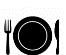 Session 3. State of play and possible objectives in areas of governance, institutions, justice, and personal security for the SDG Action Plan and recommendations for long-term growth strategiesSession 3. State of play and possible objectives in areas of governance, institutions, justice, and personal security for the SDG Action Plan and recommendations for long-term growth strategiesSession 3. State of play and possible objectives in areas of governance, institutions, justice, and personal security for the SDG Action Plan and recommendations for long-term growth strategies13.30-14.3013.30-14.30Example of actions on mainstreaming/implementing the SDGsMs. Klelia Vasiliou, Commissioner for the Environment (15 min.)State of play and possible objectives in areas of governance, institutions, justice and personal security for the SDG Action PlanMr. Louis Meulman, UNITAR Expert Consultant (15 min.) Plenary discussion(30 min.)Facilitator: Ms. Vivian Kanari -Journalist DAY 2 TUESDAY, 12 OCTOBER 2021DAY 2 TUESDAY, 12 OCTOBER 2021TIMEACTIVITYACTIVITY08:00-08:3008:00-08:30Arrival/Registration/Welcome coffeeSession 4. Approach and Structure of the SDG Action PlanSession 4. Approach and Structure of the SDG Action PlanSession 4. Approach and Structure of the SDG Action Plan08:30-09:0008:30-09:00Presentation of the possible approach to and structure of the SDG Action Plan Ms. Elena Proden, UNITAR Senior Specialist (10 min.)Plenary discussion(20 min.)Facilitator: Mr. Einar Bjorgo, UNITAR Division DirectorSession 5. State of play and mainstreaming gender in the SDG Action Plan and recommendations for long-term growth strategiesSession 5. State of play and mainstreaming gender in the SDG Action Plan and recommendations for long-term growth strategiesSession 5. State of play and mainstreaming gender in the SDG Action Plan and recommendations for long-term growth strategies09.00-09.50 09.00-09.50 State of play and mainstreaming gender in the SDG Action PlanMs. Myria Vassiliadou, UNITAR Expert Consultant (20 min.)Plenary discussion(30 min.)Facilitator: Ms. Myria Vassiliadou, UNITAR Expert ConsultantSession 6. State of play, possible objectives related to social inclusion agenda for the SDG Action Plan and recommendations for long-term growth strategiesSession 6. State of play, possible objectives related to social inclusion agenda for the SDG Action Plan and recommendations for long-term growth strategiesSession 6. State of play, possible objectives related to social inclusion agenda for the SDG Action Plan and recommendations for long-term growth strategies09.50-10.4009.50-10.40State of play and possible objectives related to social inclusion agendaMr. Giorgos Filippou, UNITAR Expert Consultant (20 min.)Plenary discussion(30 min.)Facilitator: Mr. Giorgos Filippou, UNITAR Expert Consultant10.40-11.1010.40-11.10Coffee breakSession 7. State of play, possible objectives related to the green transition in the SDG Action Plan and recommendations for long-term growth strategiesSession 7. State of play, possible objectives related to the green transition in the SDG Action Plan and recommendations for long-term growth strategiesSession 7. State of play, possible objectives related to the green transition in the SDG Action Plan and recommendations for long-term growth strategies11.10-12.0011.10-12.00State of play and possible objectives related to the green transitionMs. Anthi Charalambous, UNITAR Expert Consultant (20 min.) Plenary discussion(30 min.)Facilitator: Ms. Anthi Charalambous, UNITAR Expert ConsultantSession 8. Taking stock on the SDG Action Plan, recommendations for integrating social and environmental dimensions in long-term growth strategies and Next stepsSession 8. Taking stock on the SDG Action Plan, recommendations for integrating social and environmental dimensions in long-term growth strategies and Next stepsSession 8. Taking stock on the SDG Action Plan, recommendations for integrating social and environmental dimensions in long-term growth strategies and Next steps12.00-12.50 12.00-12.50 Compilation of findings from governance and thematic discussionsMs. Elena Proden, UNITAR Senior Specialist (15 min.)Discussion on (1) synergies and trade-offs and (2) other areas/priorities that may be missing(20 min.)Discussion on next steps for the development of the national SDG Action Plan (1) and specifically the implementation of the SDG governance mechanism (2)Ms. Georghia Christofidou, Director for Sustainable Development, DGEPCD (15 min.)Facilitator: Mr. Einar Bjorgo, UNITAR Division Director12.50-13.0012.50-13.00Closing ceremony